Writing Student Learning Objectives 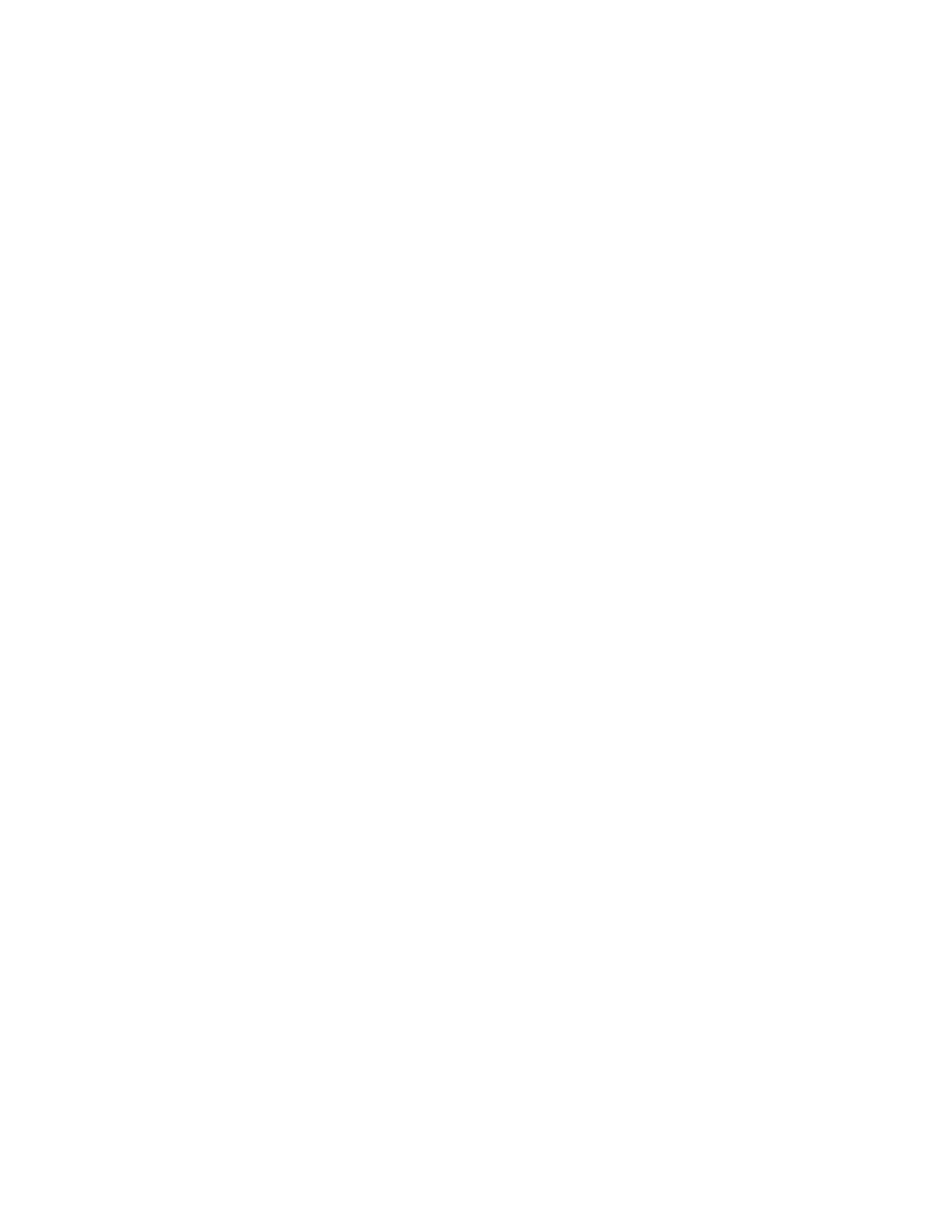 Student learning objectives serve as the foundation upon which the assessment plan is constructed, as assessment methods cannot be crafted before the outcomes are known. In this message, I would like to provide you with some information about how to develop student learning outcomes. For the purpose of this discussion, I am defining student learning objectives as specific statements that describe the knowledge, skills and dispositions that students are expected to learn as a result of their successful completion of the curriculum. While I will be referring to program student learning objectives, much of what follows is also applicable to student learning objectives at other levels of the curriculum. Identifying Student Learning Objectives The first three approaches involve reviewing outcomes developed by others and adapting them to fit your particular curriculum.1. Your discipline's professional association. Some professional organizations have already developed a set of student learning outcomes. For example, the Association of College & Research Libraries have developed student learning outcomes for information literacy such as, "Differentiates between primary and secondary sources, recognizing how their uses and importance vary with each discipline." 2. Your discipline's specialized accreditation body. Specialized accreditation organizations are increasingly stressing the importance of the assessment of student learning. As a result, they may offer a set of learning outcomes or have professional competencies or standards that could be used to develop outcomes. 3. College and university websites and catalogs. Look at outcomes developed by programs similar to your own. 4. Visualize your "ideal" graduate. Think of a graduate who you think exemplifies what you are trying to accomplish through the learning experiences in your curriculum. What were the knowledge, skills, and dispositions (values and attitudes) that you believe the student gained as a result of your curriculum? It is important that all of the faculty within a program work together to develop the student learning outcomes for the program. Also, there should be a logical connection about the program's purpose/mission and its student learning outcomes Form and Structure Best practices in writing student learning outcomes (SLOs) are summarized below. 1. The SLOs are specific to the program they are associated with. 2. The SLOs focus on what is critical to the program. 3. The SLOs describe the knowledge, skills and dispositions that students are expected to gain as a result of their completion of the program. Example: "English graduates are able to" vs. "The English program provides students with". The focus is on what students should achieve and not on what faculty is going to do or what the program offers. 4. The SLOs are clear and understandable to both faculty and students. 5. The SLOs are written to an appropriate level of specificity while still allowing a certain amount interpretation leeway so that faculty members can reach consensus. Example: "English graduates are able to critique a brief draft essay pointing out the grammatical, spelling and punctuation errors and offer appropriate suggestions for correction of deficiencies" vs. "English graduates know how to provide students with feedback on written essays". Generally, highly prescriptive curriculums have more specific outcomes while curriculums that allow students a lot of choice in how they meet the requirements usually use broader outcomes. 6. The SLOs use action verbs. It is better to use concrete verbs such as define, classify or formulate rather than vague verbs like understand or know. Otherwise, it may take more time for faculty to reach consensus about the criteria that need to be used to determine whether a student "knows" something. A table showing various verbs for knowledge, skills, and dispositions is available below. 7. The SLOs are realistic given the typical student who enters the program, the expected level of rigor in program courses, and the resources available to support student learning. 8. The SLOs are assessable. It should be feasible to measure the outcome. One acronym useful to remember when writing goals, objectives or outcomes is S.M.A.R.T. - Specific, Measurable, Acceptable, Realistic and Targeted. Examples of Verbs for Student Learning Outcome Knowledge Acquisition and Application Add 	Apply 	Arrange 	Calculate 	Categorize Change 	Chart 	Choose 	Classify 	Complete Compute 	Construct 	Count 	Define 	Demonstrate Describe 	Discover 	Discuss 	Distinguish 	Divide Dramatize 	Draw 	Duplicate 	Employ 	Examine Explain 	Express 	Graph 	Identify 	Illustrate Indicate 	Inform 	Interpolate 	Interpret 	Label List 	Locate 	Manipulate 	Match                Memorize             Modify 	Name 	Operate 	Order Outline                Point 	Predict 	Prepare              Produce 	Quote                   Rank 	Read 	Recall Recite 	Recognize            Record 	Relate 	Repeat Report 	Reproduce           Restate 	Review 	Select Show 	Solve                   Specify 	State                 Stimulate 	Subtract 	Summarize           Translate 	Use Higher Order Thinking Skills Adapt 	Analyze 	Assess 	Calculate 	Categorize Classify 	Combine 	Compare 	Compile 	Compose Contrast 	Create 	Criticize 	Defend 	Design Devise 	Diagram 	Differentiate 	Dissect 	Estimate Evaluate 	Explain 	Formulate 	Generate 	Group Infer 	Integrate 	Invent 	Investigate 	Judge Justify 	Modify 	Order 	Organize 	Plan Prescribe 	Produce 	Propose 	Rate              Rearrange Reconstruct 	Reflect 	Related 	Reorganize 	Research Review 	Revise 	Rewrite 	Select 	Separate Specify 	Summarize 	Survey 	Synthesize 	Test Transform Psychomotor Skills Activate 	Adapt 	Adjust 	Align 	Alter Apply 	Arrange 	Assemble 	Calibrate 	Change Check 	Choose 	Clean 	Combine 	Compose Conduct 	Connect 	Construct 	Correct 	Create Demonstrate 	Describe 	Design 	Detect 	Differentiate Dismantle 	Display 	Dissect 	Distinguish 	Employ Follow 	Identify 	Install 	Isolate 	Locate Make 	Manipulate 	Measure 	Operate 	Originate Perform 	Prepare 	Produce 	React 	Rearrange Relate 	Remove 	Reorganize 	Repair 	Replace Respond 	Revise 	Select 	Separate 	Set Show 	Sketch 	Sort 	Test 	Transfer Troubleshoot 	Tune 	Use 	Vary Attitude, Values, & Dispositions Accept 	Acclaim 	Accommodate 	Act 	Adhere Adopt 	Advocate 	Alter 	Answer 	Applaud Approve 	Arrange 	Ask 	Assist 	Associate Assume 	Attend 	Balance 	Believe 	Challenge Change 	Choose 	Classify 	Combine 	Complete Comply 	Conform 	Cooperate 	Debate 	Defend Deny 	Describe 	Develop 	Differentiate 	Display Endorse 	Enjoy 	Establish 	Express 	Follow Form 	Formulate 	Give 	Greet 	Have Help 	Hold 	Identify 	Influence 	Initiate Integrate 	Interpret 	Invite 	Join 	Judge Justify 	Listen 	Obey 	Organize 	Participate Perform 	Persuade 	Practice 	Present 	Propose Protest 	Qualify 	Question 	Reflect 	Report Resolve 	Respect 	Revise 	Select 	Serve Share 	Show 	Solve 	Subscribe           Support Tell 	Use 	Verify 	Volunteer 	Weigh Work 